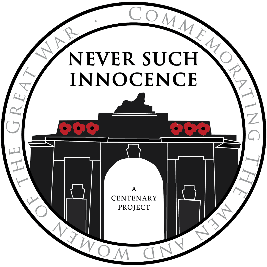 Together - Gemeinsam:  Ein britisch-deutsches Projekt zum 100-jährigen Weltkriegsgedenken
Anmeldeformular für einen Klassen- oder GruppenbeitragEinsendeschluss ist Freitag, der 27. Juli 2018Es tut uns leid, dass wir eingereichte Arbeiten nicht zurückschicken können, da wir so viele Einsendungen erhalten. Deshalb akzeptieren wir auch Fotos deines Kunstwerks, wenn du das Original nicht einschicken möchtest. Die Gewinner und die Zweitplatzierten werden bis spätestens Freitag, den 14. September 2018 informiert.Einsendungen per Post sollten auf dem Umschlag den Vermerk „Together Competition“ tragen und an diese Adresse geschickt werden:Never Such Innocence 
11 Slingsby Place 
London 
WC2E 9AB
Großbritannien Digitale Beiträge bitte über das Online-Formular auf der Website: www.neversuchinnocence.com einreichen.Wir sind immer daran interessiert, unsere Reichweite zu verbessern, deshalb würden wir uns freuen, wenn du uns sagen würdest, wie du von dem Wettbewerb erfahren hast: Das Copyright der Beiträge verbleibt bei dem/der Urheber*in. Allerdings gibst du Never Such Innocence durch die Teilnahme an dem Wettbewerb das Recht, falls du Sieger*in wirst, deine Arbeit zu veröffentlichen und/oder im Radio oder in anderen Medien vorzustellen.Die Informationen, die du Never Such Innocence über dich selbst gibst, sind bei uns sicher: wir geben deine Daten nicht an Dritte weiter. Ab und zu werden wir deine Daten zu eigenen Analysezwecken nutzen, oder dazu, dir Informationen über zukünftige Projekte bei uns zu schicken. Die Angaben, die du in diesem Anmeldebogen machst, dienen auch dazu, dir das Ergebnis des Together-Wettbewerbs mitteilen zu können. Wir nutzen deine Daten nur in Einklang mit unserer Datenschutzpolitik (Privacy Policy), die du hier nachlesen kannst, und halten die Vorgaben der Datenschutz-Grundverordnung der Europäischen Union ein.Mit der Abgabe des Anmeldeformulars erklärst du dich einverstanden, dass wir deine Daten gemäß unserer Privacy Policy nutzen dürfen. Wenn du die Datennutzung prüfen oder ändern möchtest, wende dich an enquries@neversuchinnocence.com.Bitte ausfüllen:Bitte ausfüllen:Titel der eingereichten ArbeitVollständiger Name von Lehrer*in/Elternteil/Vormund E-Mail-Addresse von Lehrer*in/Elternteil/VormundName der Schule (bei Teilnahme über die Schule)Eigene Postanschrift(für die Zusendung des Teilnahmezertifikats)Bitte nicht vergessen, GERMANY dazuzuschreiben!Telefon-Nr. (mit Ländervorwahl +49)AltersgruppeBitte zutreffende Altersgruppe ankreuzen (es darf nur EIN Kästchen angekreuzt werden)9-11 Jahre (4.-5. Schuljahr)11-14 Jahre (Klassen 6-8)14-16 Jahre (Klassen 9-10)Liegen bei dir besondere Lernumstände vor, die unsere Jury berücksichtigen sollte?                        Nein                                                 Ja Wenn du magst, kannst du hier mehr dazu sagen:Name Titel der eingereichten ArbeitGeschlecht (M/W/Keine Angabe)Art des Wettbewerbsbeitrags